             Protestantse Wijkgemeente i.w. Hattem               Andreaskerk, Zondag 9 juli 2017                               3e zondag van de zomer                                       Doopdienst         Wees barmhartig zoals jullie Vader barmhartig is                      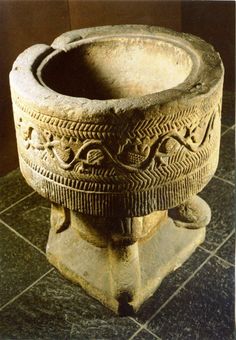 Voorganger: ds.Wim HortensiusOrganist: Gerben van de PutVoorbereidingOrgelspelWoord van welkomMoment van stilteOrgelspelWij gaan, zo mogelijk, staanGroet: vg.: Liefde en vrede voor jou, van de Eeuwige,       Vader, Zoon en Heilige Geestal.:  amen.Bemoediging:vg.:  Eeuwige, nooit hebben wij U gezien, -al.:   zie ons hier staan.vg.:  Wij hebben wel van U gehoord,        door verhalen en door mensen -al.:   wilt u ook naar ons luisteren.vg.:  Uw Naam betekent toch dat U mensen helpt, -al.:   wilt U ook ons helpen. vg.:  U hebt alles gemaakt, -al.:   maak alles nieuw.vg.:  U kent ons bij onze naam, -al.:   wij willen ook U graag leren kennen, vg.:  U, die bron van leven wordt genoemd, -al.:   laat ons gelukkig leven,vg.:  U die hebt gezegd: ‘Ik Zal Er Zijn’, -al.:   wilt U hier bij ons zijn?Openingslied: Evenals een moede hinde,                        Psalm 42: 1, 2 en 3Hierna gaan wij zitten                                                      OpeningsgebedDe SchriftGebedsgroetvg.: De Eeuwige zal bij je zijnal.:  de Eeuwige zal je bewarenLied: Uw Woord is een lamp voor mijn voet          (Evangelische Liedbundel 262, 2x)Met de kinderenLied: Als je geen liefde hebt voor elkaar         (Alles wordt nieuw, 3/19) Tijdens het naspel gaan de kinderen naar de kindernevendienst  Schriftlezing: Evangelie volgens Lucas 6:36-42Lied: Wat zijn de goede vruchten, 841Lofprijzing: U komt de lof toe, 339aOverwegingLied: O Heer, die onze Vader zijt, 836De Heilige DoopDe Heilige Doop wordt bediend aan Sarah Elin Tichelaargeboren op 14 mei 2017dochter van Harmen en Carolien Tichelaar-Rave en zusje van VeraDex Hendrik Jacob Zeveringgeboren op 13 november 2016zoon van Matthijs Zevering en Sorena Schipper Als de dopelingen worden binnengebracht zingen wij:  Kind, wij dragen je op handen (Evangelische Liedbundel 280)Inleiding Lied: Heer, ik kom tot U (Evangelische Liedbundel 226)   PresentatieLied: Meer dan een wonder (Kinga Ban)         gelezen door CarolienDoopgedachtenis: De Apostolische Geloofsbelijdenis, 340bDoopgebedBediening van de Heilige DoopHandopleggingDoopkaarsenLied: God kent jou, Opwekking Kids 77  AanvaardingVerwelkoming: (zo mogelijk staande)vg.:  Gemeente van Jezus Christus,        verzameld hier in de Andreaskerk,        draag Dex en Sarah in uw gebeden,        en ga met hen de weg van het Koninkrijk.al.:   Welkom, kinderen van God,        welkom in de kerk van Christus,        wereldwijd en in ons midden.Lied: Er is gedoopt! 348: 9 (hierna gaan wij zitten)Gebeden en gavenDankgebed, voorbeden, stil gebed, Onze VaderInzameling van de gavenSlotlied: Vernieuw Gij mij, 834 (zo mogelijk staande)Uitzending en zegenallen zingen ‘amen’